		ZŠ T.G. Masaryka Praha 7, Ortenovo nám. 34	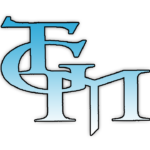 	ŽÁDOST O VRÁCENÍ PŘEPLATKU NA ÚPLATĚ ZA ŠKOLNÍ DRUŽINUŽádám o vrácení přeplatku za ŠD mé/ho dcery/syna………………………………………….. třída …………. Identifikační číslo dítěte (VS)…………………………………….Účastník ukončil docházku do ŠD ke dni……………………Částku ………………………….. poukažte na účet č. …………………/………..K žádosti přikládám potvrzení o zaplacení poplatku.V …………………….. dne……………….							Děkuji ……………………………							(podpis zákonného zástupce)